Карточка регистратора ТП 03-215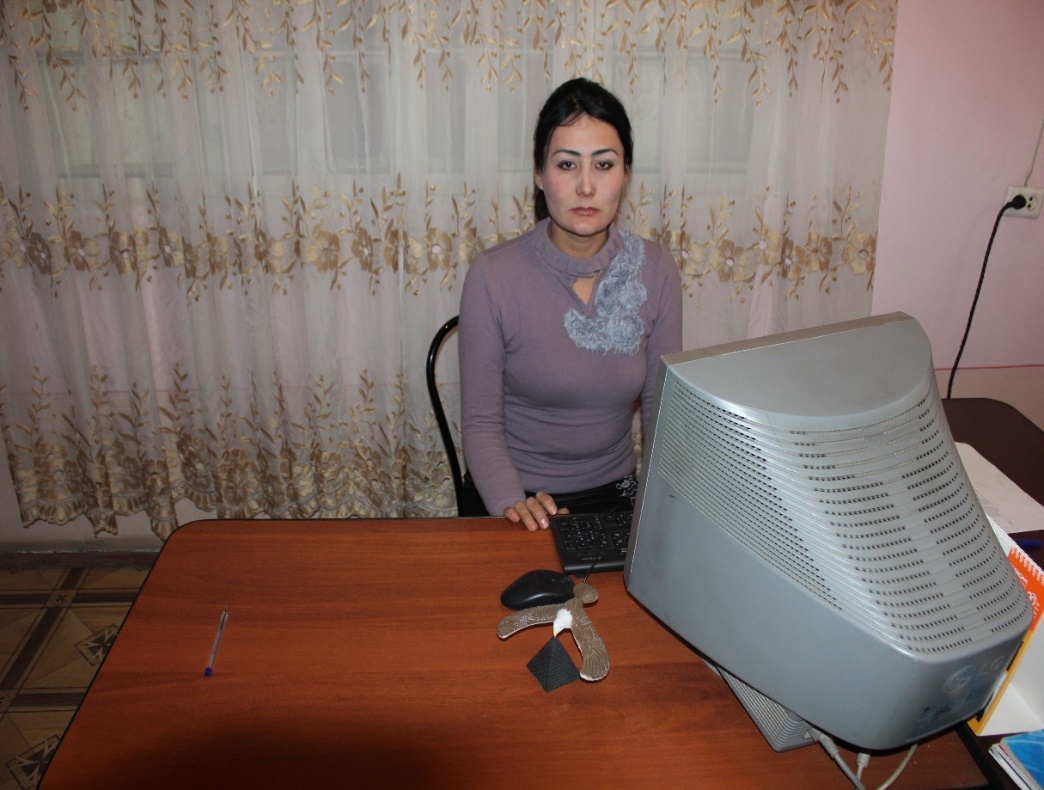 Ф.И.О. Рахмонова Хабибахон УктамхужаевнаГод рождения: 21.07.1988 г.Проживание:Андижанский обл,Бузский район, Насридинбек МФЙ Нихол-26Образование: среднее специальноеСпециальность: оператор ЭВМТелефон номер: +99894-109-79-31Дата и № протокола тестирования: от 26.08.2015г.Дата и № протокола Правления: 77 от 26.08.2015г.Дата окончания аккредитации: 25.08.2018г.